Do të ju pëlqen për të ndihmuar në sallën 205? Please check any volunteer opportunities that sound like fun. Ju lutem kontrolloni çdo mundësi vullnetare që të tingëllojë si argëtim. I will contact you as soon as all the forms are returned and sorted. Unë do t'ju kontaktojmë sa më shpejt të gjitha format janë kthyer dhe të renditura. Thank you for your interest in becoming involved in the activities of our classroom. Ju faleminderit për interesin tuaj për t'u bërë të përfshirë në aktivitetet e klasës sonë. -Mrs. -Znj. Wilhelmy Wilhelmy Reading : Would you like to be a guest reader ? Leximi: Dëshironi të jetë një lexues i ftuar? (A sign -up sheet with specific dates will be available soon) We'll be looking for parents, grandparents, aunts, uncles, or any other special adults in our classmates' lives. (Një shenjë-up fletë me data të caktuara do të jenë në dispozicion së shpejti) Ne do të jetë në kërkim për prindërit, gjyshërit, hallat e tezet, xhaxhallarët, ose ndonjë të rritur të tjerë të veçantë në jetën e shokët tanë të klasës. The books may be family favorites, a chapter from a favorite novel, poetry, something that would connect to a topic we are studying at the moment, or I'd be happy to provide a title. Librat mund të jenë të preferuarat e familjes, një kapitull nga një roman të preferuar, poezi, diçka që do të lidheni me një temë ne jemi duke studiuar në këtë moment, ose unë do të jenë të lumtur për të siguruar një titull. Math : Would you like to play math games with us on Fridays from 12:00 - 12:40? Math: Do të ju pëlqen të luajë lojëra matematike me ne premteve prej 12:00 - 12:40? Friday Folders : Would you be interested in helping to fill Friday Folders once a week? Dosjet e premte: A do të jenë të interesuar për të ndihmuar për të mbushur Dosjet e premte një herë në javë? This works best on Thursdays or Fridays at your convenience and could be a job shared by a team. Kjo veprat më të mira të enjteve ose të premteve në lehtësinë tuaj dhe mund të jetë një punë e përbashkët nga një ekip. The time for this job varies depending on the amount of graded papers that week. Koha për këtë punë ndryshon në varësi nga sasia e letrave që vlerësohet javë. Figure 30 - 60 minutes. Figura 30 - 60 minuta. Banking : Would you be available to help our Burney Bank officers figure interest once a month? Bankar: A do të jenë në dispozicion për të ndihmuar në Burney tonë bankare interes zyrtarët figurë një herë në muaj? It is a 20 - 30 minute commitment once a month. Kjo është një 20 - përkushtimi 30 minuta një herë në muaj. (May be more during tax season) (Mund të jetë më shumë gjatë sezonit të taksave) Bulletin Board : Would you like to decorate our hallway bulletin board? Bulletin Board: Dëshironi të dekoroj bord buletini tonë sallon? Continent Celebrations : We will be studying each continent through a literature and culture study. Festimet Kontinenti: Ne do të studiojnë çdo kontinent nëpërmjet një studimi të letërsisë dhe të kulturës. Each unit will end with a celebration of that culture. Çdo njësi do të përfundojë me një festë të kësaj kulture. Would you like to help plan, coordinate, and/or participate in these celebrations? Dëshironi të ndihmuar planin, koordinojë, dhe / ose pjesë në këto festimeve? In the past we have done this as a culminating activity at the end of each unit. Në të kaluarën kemi bërë këtë si një aktivitet kulmuan në fund të çdo njësie. We could do it that way again, or maybe smaller activities could be sprinkled throughout the 4-5 weeks of the unit? Ne mund të bëjmë atë në këtë mënyrë përsëri, ose ndoshta aktivitete të vogla mund të lara në të gjithë javët 4-5 të njësisë? I am open to any ideas you may have. Unë jam i hapur për çdo ide ju mund të keni. Field Trips : Would you like to travel with us? Udhëtime në terren: Dëshironi të udhëtoni me ne? Guest Speaker : Would you like to share something special with us? Kryetari Vizitor: Do të doja të ndajë diçka të veçantë me ne? Your name(s): _____________________________________________________________ Emri juaj (s): _____________________________________________________________ Your child's name:__________________________________________________________ Emri i fëmijës suaj: __________________________________________________________ Phone: __________________________________________________________________ Telefoni: __________________________________________________________________ e-mail address: ____________________________________________________________ e-mail adresa: ____________________________________________________________ 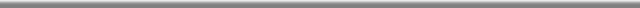 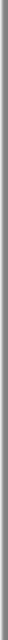 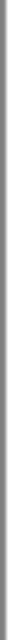 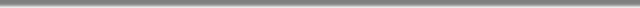 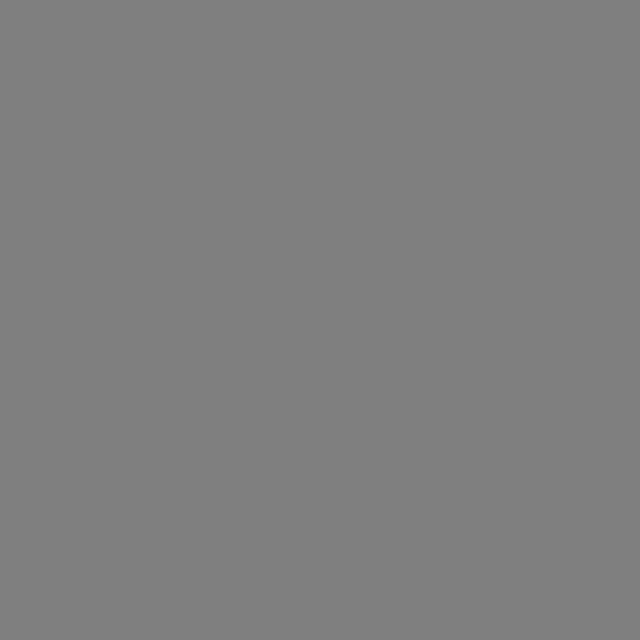 